ДОГОВОР № участия в долевом строительстве Россия, город Брянск	                                                                           		 ________________________________  две тысячи ___________________ года.Общество с ограниченной ответственностью «Госстройинвест» (свидетельство о государственной регистрации серия 32 № 0001693765, выдано 08 июня 2010 года МИФНС России № 4 по Брянской области; ОГРН: 1103254015963; ИНН 3250516918; КПП 325701001) в лице директора Цыганкова Романа Сергеевича, действующего на основании Устава, именуемое в дальнейшем "Застройщик", с одной стороны и _____________________________________________________________ , именуемый  в дальнейшем "Участник долевого строительства", с другой стороны, совместно именуемые в тексте настоящего Договора "Стороны", по отдельности - "Сторона", заключили настоящий Договор о нижеследующем:ПРЕДМЕТ ДОГОВОРА1.1.    Застройщик обязуется в предусмотренный Договором срок своими силами и с привлечением других лиц построить Многоквартирный жилой дом со встроенными нежилыми помещениями поз. 02 (III-й этап строительства многоквартирных жилых домов со встроенными нежилыми помещениями и пристроенным нежилым зданием) по улице Брянского Фронта, в Советском районе г. Брянска (Далее по тексту – Дом) и после получения разрешения на ввод в эксплуатацию Дома передать объект долевого строительства, входящий в состав Дома, Участнику долевого строительства, а Участник долевого строительства обязуется уплатить обусловленную Договором цену и принять объект долевого строительства при наличии разрешения на ввод Дома в эксплуатацию.	Под объектом долевого строительства понимается входящее в состав Дома жилое помещение (далее по тексту – Квартира) и доля в праве общей долевой собственности на общее имущество.. Основные характеристики Дома согласно проектной документации:- вид Дома: монолитный железобетонный каркас с безбалочными перекрытиями;- назначение Дома: жилой;- этажность Дома: 19 этажей;- общая площадь Дома: 11 065 м²; - класс энергоэффективности – С;- сейсмостойкость участка – до 6 баллов;- конструктивная схема - монолитный железобетонный каркас с безбалочными перекрытиями, Стены наружные двух типов: - внутренний слой – монолитный железобетон; наружный слой – утеплитель производства ООО «Технониколь» с облицовочным слоем из силикатного кирпича на цементно-песчаном растворе.Квартира, с предварительным №  будет расположена на 3 (Третьем) этаже, в осях   , в доме по адресу: Брянская область, город Брянск, Советский район, улица Брянского фронта. Общая приведенная площадь Квартиры определяется согласно проекту, выполненному ООО «БАПИКо» (Далее по тексту – Проект), и составляет  ( ) квадратных метра, с учетом понижающего коэффициента для лоджии - 0,5 (для балкона - 0,3).Внутренняя отделка Квартиры не предусмотрена.План Квартиры, отображающий в графической форме расположение по отношению друг к другу частей жилого помещения (комнат, помещений вспомогательного использования, лоджий, веранд, балконов, террас) является Приложением № 1 к настоящему Договору.Разница между общей площадью Квартиры, указанной в Договоре, и фактической общей площадью Квартиры, по данным органа технической инвентаризации не может превышать более 5% от размерных параметров площадей, указанных в Договоре. Данное отклонение считается допустимым, и не является основанием для расторжения настоящего Договора по инициативе Участника долевого строительства, предусмотренным п. 2 ч.1.1 ст. 9 Федерального закона №214-ФЗ от 30.12.2004 года, и применения иных последствий, предусмотренных указанным Федеральным законом в связи с изменением параметров Квартиры.Участник долевого строительства ознакомлен с проектной декларацией и с изменениями к ней перед подписанием настоящего Договора. Участник долевого строительства имеет право ознакомиться с проектной декларацией и изменениями к ней в рабочие дни с 9:00 час. до 18:00 час., кроме перерыва с 13:00 час. до 14:00 час, по адресу: город Брянск, улица Степная, дом 12, а также на официальном веб-сайте Застройщика:  www. http://next-development.ru/. Вся информация о ходе выполнения работ по строительству размещается на указанном веб-сайте и в Единой информационной системе жилищного строительства по адресу - https://наш.дом.рф/. ЦЕНА ДОГОВОРА2.1. Стоимость Квартиры составляет () рублей (стоимость 1 (одного) квадратного метра проектной площади Квартиры составляет - ___ кв.м.).2.2. Денежные средства, указанные в пункте 2.1 настоящего Договора, могут быть использованы Застройщиком исключительно на цели, указанные в Федеральном законе от 30.12.2004 N 214-ФЗ "Об участии в долевом строительстве многоквартирных домов и иных объектов недвижимости и о внесении изменений в некоторые законодательные акты Российской Федерации" (в редакции от 01.07.2017, с особенностями, указанными в ст. 8 Федерального закона от 01.07.2018 N 175-ФЗ).2.3. Стоимость объекта долевого строительства и услуг по настоящему Договору является приблизительной, и может быть изменена в сторону увеличения либо уменьшения в случаях и в порядке, предусмотренных пунктами 1.4 и 12.1 настоящего Договора, после внесения Сторонами дополнительных изменений в настоящий Договор. ПОРЯДОК РАСЧЕТОВ3.1. Участник долевого строительства после регистрации настоящего Договора обязан уплатить цену, предусмотренную пунктом 2.1 настоящего Договора, путем внесения денежных средств на счет эскроу, открытый в уполномоченном банке (наименование банка, фирменное наименование, место нахождения и адрес, адрес электронной почты, номер телефона) в следующие сроки: ____________________________________________. 3.2.  Просрочка внесения платежа более чем на два месяца является основанием для одностороннего отказа Застройщика от исполнения договора.3.3. В случае нарушения установленного договором срока внесения платежа Участник долевого строительства уплачивает Застройщику неустойку (пени) в размере одной трехсотой ставки рефинансирования Центрального банка Российской Федерации, действующей на день исполнения обязательства, от суммы просроченного платежа за каждый день просрочки.3.4. Обязанность Участника долевого строительства по уплате обусловленной настоящим Договором цены считается исполненной с момента поступления денежных средств на открытый в уполномоченном банке счет эскроу.ПРАВА И ОБЯЗАННОСТИ ЗАСТРОЙЩИКА4.1. Застройщик обязуется:4.1.1. Построить Дом по адресу: город Брянск, Советский район, улица Бежицкая в соответствии с проектной документацией не позднее _______________г..4.1.2. Оказать Участнику долевого строительства административно-хозяйственные услуги по сопровождению проекта строительства, а также услуги по приобретению, оформлению права собственности или права аренды, права субаренды на земельные участки, на которых осуществляется строительство Дома.    4.1.3. Обеспечить ввод Дома в эксплуатацию не позднее 06 апреля 2022 года с правом досрочного ввода.Передать Участнику долевого строительства Квартиру по передаточному акту не позднее 2-го квартала 2022 года с правом досрочной передачи (при условии отсутствия обстоятельств, указанных в пункте 4.2 настоящего Договора), а также инструкцию по эксплуатации объекта долевого строительства, с правилами и условиями эффективного и безопасного использования объектов долевого строительства, входящих в его состав элементов отделки, систем инженерно-технического обеспечения, конструктивных элементов, изделий.В передаточном акте подлежат указанию: дата передачи, основные характеристики Квартиры и общего имущества, являющихся объектами долевого строительства. 4.1.4. Застройщик обязуется письменно сообщить Участнику долевого строительства о завершении строительства Дома и готовности Квартиры к передаче за один месяц до момента ее фактической передачи и об установленных Федеральным законом последствиях бездействия Участника долевого строительства, предусмотренных частью 6 статьи 8 Федерального закона №214-ФЗ от 31.12.2004 года.4.1.5. В случае существенного изменения обстоятельств, из которых Стороны исходили при заключении Договора, в том числе по причинам экономического, производственного и публично-административного характера, Застройщик имеет право предложить Участнику долевого строительства увеличить срок передачи Квартиры. Изменение обстоятельств признается существенным, когда они изменились настолько, что, если бы стороны могли это разумно предвидеть, договор вообще не был бы ими заключен или был бы заключен на значительно отличающихся условиях.Указанное предложение подлежит направлению Застройщиком в срок не менее чем за два месяца до момента передачи Квартиры.В случае отказа Участника долевого строительства изменить срок передачи Квартиры, Застройщик имеет право в судебном порядке потребовать изменить указанное условие либо расторгнуть настоящий Договор в порядке статьи 451 ГК РФ.ПРАВА И ОБЯЗАННОСТИ УЧАСТНИКА ДОЛЕВОГО СТРОИТЕЛЬСТВА.5.1. Участник долевого строительства обязуется:5.1.1. Уплатить собственные и/или привлеченные денежные средства в размерах и порядке, установленных п.п. 2.1 и 3.1 настоящего Договора.5.1.2. Явиться лично, либо направить своего представителя с нотариальной доверенностью в Управление Федеральной службы государственной регистрации, кадастра и картографии по Брянской области в период с _____________ 201 года по ______________ 201 года, с наличием паспорта и денежных средств на оплату госпошлины, после получения им письменного извещения Застройщика с указанием конкретной даты и времени посещения указанного органа для представления настоящего Договора на государственную регистрацию. 5.1.3. В течение 30 (Тридцати) дней после получения сообщения Застройщика о завершении строительства Дома и готовности Квартиры к передаче принять Квартиру и подписать передаточный акт в трех экземплярах. При выявлении несоответствия Квартиры условиям договора, требованиям технических регламентов, проектной документации и градостроительных регламентов, а также иным обязательным требованиям, за исключением обстоятельств, предусмотренных пунктом 1.4 и пунктом 12.1 настоящего Договора, потребовать от Застройщика составления соответствующего акта об устранении недостатков и отказаться от подписания передаточного акта до момента устранения выявленных недостатков.5.1.4. Нести расходы по жилищно-коммунальным услугам и содержанию общего имущества с момента подписания акта приема-передачи Квартиры (передаточного акта).5.1.5. Дать согласие на обработку своих персональных данных (включая автоматизированную обработку) по форме Приложения № 2 к настоящему Договору, одновременно с подписанием настоящего Договора.5.2. Участник долевого строительства вправе уступить другим лицам свои права требования, принадлежащие ему по настоящему Договору, одновременно с переводом долга, если плата внесена Участником долевого строительства не в полном объеме, при условии предварительного получения письменного согласия Застройщика, а также при соблюдении следующих условий:- вручения Застройщику письменного уведомления о планируемой сделке, в срок не менее, чем за один месяц до предполагаемой даты сдачи договора уступки прав и перевода долга на государственную регистрацию;- предоставления в тот же срок одного подлинного экземпляра договора уступки прав и перевода долга, а также данных о Новом участнике долевого строительства (наименование организации либо Ф.И.О., адрес, реквизиты, контактные телефоны, адреса электронной почты и т.п.);- личной явки Нового участника долевого строительства в офис Застройщика с документами, удостоверяющими личность, и подтверждающими платежеспособность, для принятия Застройщиком решения о даче согласия на совершение сделки;- компенсации затрат Застройщика на переоформление документов, подготовку договора уступки, государственную регистрацию и пр. услуги, необходимые для совершения сделки по уступке права требования, в размере, определяемом Застройщиком, но не превышающем 1% от цены Договора, после выдачи Застройщиком письменного согласия на совершение сделки.Если Участник долевого строительства в нарушение требования настоящего пункта совершит уступку прав требования и перевода долга по настоящему Договору без предварительного получения согласия Застройщика на совершение данной сделки, Застройщик вправе заявить требование о недействительности сделки. В этом случае Участник долевого строительства несет риск всех неблагоприятных последствий, связанных с недействительностью сделки.Застройщик без объяснения причин имеет право отказать Участнику долевого строительства в совершении сделки по уступке прав и переводу долга по настоящему Договору. В случае неполучения от Участника долевого строительства информации о Новом участнике долевого строительства Застройщик не несет ответственность за надлежащее исполнение своих обязательств по настоящему Договору в интересах Нового участника долевого строительства.КАЧЕСТВО КВАРТИРЫ. ГАРАНТИЯ КАЧЕСТВА6.1. Качество Квартиры, которая будет передана Застройщиком Участнику долевого строительства по настоящему Договору, должно соответствовать требованиям технических регламентов, проектной документации и градостроительных регламентов, а также иным обязательным требованиям.6.2. Гарантийный срок на объект долевого строительства составляет 5 (Пять) лет с момента подписания передаточного акта. Все обнаруженные в течение этого срока недостатки, которые не могли быть выявлены при осмотре Квартиры и подписании передаточного акта, должны быть устранены Застройщиком самостоятельно или с привлечением иных лиц в разумный срок с момента уведомления его Участником долевого строительства об этих недостатках. 6.3. Гарантийный срок на технологическое и инженерное оборудование, входящее в состав передаваемого Участнику долевого строительства объекта долевого строительства составляет 3 (Три) года. Указанный гарантийный срок исчисляется со дня подписания передаточного акта. Все недостатки, обнаруженные в течение этого срока, подлежат устранению Застройщиком самостоятельно или с привлечением иных лиц в разумный срок с момента уведомления его Участником долевого строительства об этих недостатках. СРОК ДЕЙСТВИЯ ДОГОВОРА. ДОСРОЧНОЕ РАСТОРЖЕНИЕ7.1. Настоящий Договор подписывается Сторонами, подлежит государственной регистрации в Управлении Федеральной службы государственной регистрации, кадастра и картографии по Брянской области и считается заключенным с момента такой регистрации.7.2. Действие настоящего Договора прекращается с момента выполнения Сторонами своих обязательств, предусмотренных настоящим Договором, и полного расчета между Сторонами.7.3. Настоящий Договор может быть досрочно прекращен до истечения срока его действия по взаимному согласию Сторон, а также в случаях, прямо предусмотренных законодательством РФ. Последствия досрочного прекращения Договора установлены федеральным законодательством РФ и настоящим Договором.7.4. Односторонний отказ Участника долевого строительства от исполнения настоящего Договора по основаниям, не предусмотренным федеральным законодательством РФ, не допускается.7.5. Во всех случаях одностороннего отказа от исполнения Договора, договор считается расторгнутым лишь после внесения соответствующей записи в Единый государственный реестр прав на недвижимое имущество и сделок с ним, на основании соответствующего заявления инициатора такого расторжения, поданного в территориальный регистрирующий орган.  ПОРЯДОК РАЗРЕШЕНИЯ СПОРОВ8.1. Все разногласия и споры, вытекающие из настоящего договора, разрешаются путём переговоров. В случае неурегулирования таких споров и разногласий в ходе переговоров, они подлежат передаче на разрешение в суд в соответствии с действующим законодательством РФ.ОТВЕТСТВЕННОСТЬ9.1. Стороны несут ответственность по своим обязательствам в соответствии с действующим законодательством РФ и настоящим Договором.9.2. За нарушение Участником долевого строительства срока явки в регистрирующий орган, указанного в извещении, предусмотренном пунктом 5.1.2 настоящего Договора, в том числе по причине отказа Участника долевого строительства от участия в настоящем Договоре после его подписания, Участник долевого строительства уплачивает Застройщику штраф в размере ….. (……………..) рублей.  В случае указанного нарушения Застройщик также вправе отказаться от заключения настоящего Договора в одностороннем порядке, о чем письменно извещает Участника долевого строительства.9.3. За нарушение обязательств, предусмотренных пунктом 5.2 настоящего Договора, Участник долевого строительства уплачивает Застройщику штраф в размере ………… (…………) рублей.  9.4. В случае нарушения предусмотренного договором срока передачи Участнику долевого строительства объекта долевого строительства Застройщик уплачивает Участнику долевого строительства неустойку (пени) в размере одной трехсотой ставки рефинансирования Центрального банка Российской Федерации, действующей на день исполнения обязательства, от цены договора за каждый день просрочки в двойном размере. 9.5. В случае существенного нарушения требований к качеству объекта долевого строительства или не устранения выявленных недостатков в установленный Участником долевого строительства разумный срок, Участник долевого строительства в одностороннем порядке вправе отказаться от исполнения договора и потребовать от застройщика возврата денежных средств и уплаты процентов в соответствии с законом.9.6. В случае поступления от Участника долевого строительства предложения Застройщику расторгнуть договор по основаниям, не связанным с виной Застройщика, Участник долевого строительства обязан до расторжения договора возместить Застройщику фактически понесенные им и документально подтвержденные расходы в связи с исполнением настоящего Договора.По соглашению Сторон Застройщик имеет право зачесть сумму указанных расходов в счет денежных средств, подлежащих возврату Участнику долевого строительства, что подлежит отражению в соглашении о расторжении Договора. В этом случае возврат денежных средств Застройщиком осуществляется после удержания суммы указанных расходов.Застройщик обязан возвратить денежные средства Участнику долевого строительства в течение 10 (десяти) дней с момента государственной регистрации расторжения настоящего Договора в Управлении Росреестра.ОБЕСПЕЧЕНИЕ ИСПОЛНЕНИЯ ОБЯЗАТЕЛЬСТВ ЗАСТРОЙЩИКОМ	Исполнение обязательств Застройщика по передаче жилого помещения участнику долевого строительства по всем договорам, заключенным для строительства (создания) многоквартирного дома обеспечивается путем размещения денежных средств участников долевого строительства на счетах эскроу в порядке, предусмотренном статьей 15.4 Федерального закона от 30.12.2004 N 214-ФЗ "Об участии в долевом строительстве многоквартирных домов и иных объектов недвижимости и о внесении изменений в некоторые законодательные акты Российской Федерации".ОСВОБОЖДЕНИЕ ОТ ОТВЕТСТВЕННОСТИ (ФОРС-МАЖОР)11.1. Сторона, не исполнившая или ненадлежащим образом исполнившая свои обязательства по Договору при выполнении его условий, несет ответственность, если не докажет, что надлежащее исполнение обязательств оказалось невозможным вследствие непреодолимой силы (форс-мажор), т.е. в чрезвычайных и непредотвратимых обстоятельствах при конкретных условиях конкретного периода времени.11.2. К обстоятельствам непреодолимой силы Стороны Договора отнесли такие: явления стихийного характера (землетрясение, наводнение, удар молнии, оползень и т.п.), температуру, силу ветра и уровень осадков в месте исполнения обязательств по Договору, препятствующие нормальным условиям деятельности; пожары, техногенные катастрофы, произошедшие не по вине Сторон; забастовки, боевые действия, террористические акты и другие обстоятельства, которые выходят за рамки разумного контроля Сторон.11.3. Срок выполнения обязательств отодвигается соразмерно времени, в течение которого действовали обстоятельства или последствия, вызванные этими обстоятельствами.11.4. Если форс-мажорные обстоятельства длятся более трех месяцев, Стороны имеют право расторгнуть Договор до истечения срока его действия.11.5. Сторона, на территории которой случились обстоятельства непреодолимой силы, обязана в течение 10 (Десяти) рабочих дней со дня прекращения обстоятельств бедствий известить другую Сторону в письменной форме о характере непреодолимой силы, степени разрушения и их влиянии на исполнение Договора.11.6. Если другая Сторона заявит претензию по этому поводу, то Сторона, подвергающаяся действию обстоятельств непреодолимой силы, освобождается от ответственности на основании свидетельства, выданного Брянской торгово-промышленной палатой.11.7. Стороны не освобождаются от ответственности за неисполнение (ненадлежащее исполнение) своих обязательств, наступивших до даты наступления форс-мажорных обстоятельств, указанной в свидетельстве Брянской торгово-промышленной палаты.ЗАКЛЮЧИТЕЛЬНЫЕ ПОЛОЖЕНИЯ12.1. Фактическая разница между проектной площадью Квартиры, указанной в пункте 1.3 Договора, и данными технической инвентаризации, указанными в акте приема-передачи Квартиры, является основанием для осуществления Сторонами перерасчета стоимости Квартиры в следующем порядке:12.1.1.	В случае уменьшения размера проектной площади, в пределах допустимого процента, указанного в пункте 1.4 настоящего Договора, Застройщик обязуется в течение 30 (Тридцати) дней с момента получения результатов технической инвентаризации и прекращения соответствующего договора счета эскроу, заключенного уполномоченным банком с Участником долевого строительства, известить Участника долевого строительства о необходимости явки в офис Застройщика для оформления и подписания Участником долевого строительства Дополнительного соглашения к настоящему Договору об изменении цены Договора, и  перечислении Участнику долевого строительства в безналичной форме излишне уплаченных им денежных средств по указанным в нем банковским реквизитам.Размер указанных денежных средств рассчитывается по формуле:$ х (Q – R) = S,где $ - стоимость 1 (одного) квадратного метра проектной площади Квартиры, указанная в пункте 2.1 настоящего Договора,Q – договорная проектная площадь Квартиры, указанная в пункте 1.3 настоящего Договора,R – фактическая общая приведенная площадь Квартиры по результатам технической инвентаризации,S – сумма денежных средств, подлежащая возврату Застройщиком.Указанная переплата не признается Сторонами нарушением исполнения своих обязательств Застройщиком. Проценты и неустойка на сумму излишне уплаченных денежных средств не начисляются. 12.1.2.	В случае увеличения размера проектной площади, в пределах допустимого процента, указанного в пункте 1.4 настоящего Договора, Застройщик обязуется в течение 30 (Тридцати) дней с момента получения результатов технической инвентаризации известить Участника долевого строительства о необходимости явки в офис Застройщика для оформления и подписания Участником долевого строительства дополнительного соглашения к настоящему Договору о внесении дополнительной платы на соответствующий счет эскроу, открытый в уполномоченном банке. Размер указанных денежных средств рассчитывается по формуле:$ х (R - Q) = S,где $ - стоимость 1 (одного) квадратного метра проектной площади Квартиры, указанная в пункте 2.1 настоящего Договора,Q – договорная проектная площадь Квартиры, указанная в пункте 1.3 настоящего Договора, R – фактическая общая приведенная площадь Квартиры по результатам технической инвентаризации,S – сумма денежных средств, подлежащая доплате Участником долевого строительства.Указанная доплата не признается Сторонами нарушением исполнения своих обязательств Застройщиком. Проценты и неустойка на сумму дополнительно уплачиваемых денежных средств не начисляются.12.2. Обо всех изменениях в платежных, почтовых и других реквизитах Стороны обязаны в течение 3 (Трех) дней извещать друг друга. Сторона, не известившая об изменении указанных обстоятельств, несет риск наступления негативных последствий, связанных с данным не извещением.12.3. Все изменения и дополнения оформляются дополнительными соглашениями Сторон в письменной форме. Дополнительные соглашения должны быть скреплены подписями сторон, печатью Застройщика и зарегистрированы в установленном законодательством РФ порядке. Дополнительные соглашения будут являться неотъемлемой частью настоящего Договора. Расходы по уплате государственной пошлины за государственную регистрацию дополнительных соглашений, несёт Сторона, инициировавшая внесение изменений в настоящий Договор, либо обе Стороны в равных долях, если внесение изменений в Договор осуществляется по взаимному согласию Сторон.12.4. Настоящий Договор составлен в трех экземплярах, по одному для каждой из Сторон и один - для Управления Федеральной службы государственной регистрации, кадастра и картографии по Брянской области, осуществляющего государственную регистрацию настоящего Договора. Все экземпляры Договора имеют равную юридическую силу.Приложения:  Приложение №1 - План Квартиры. Приложение №2 - Форма согласия участника долевого строительства на обработку персональных данных.АДРЕСА, РЕКВИЗИТЫ И ПОДПИСИ СТОРОНЗАСТРОЙЩИК: Общество с ограниченной ответственностью «Госстройинвест»Адрес:ИНН/КПП:р/с: специальный счет в уполномоченном банке для внесения денежных средств на счет эскроу:БИК:веб-сайт: электронная почта:Директор_________________     ______________	м.п.    		   подписьУЧАСТНИК ДОЛЕВОГО СТРОИТЕЛЬСТВАпол, дата и место рождения, гражданство, реквизиты банковского счета, паспорт, адрес регистрации, почтовый адрес для отправки документов (извещений, уведомлений) по договору, конт. телефон, электронная почта, ____________________________________________________________________  ____________________         Ф.И.О. полностью   										подпись	                                                                                                                           Приложение № 1 к договору участия в долевом строительстве№  от.              201 годаПлан Квартиры, с предварительным № , Квартира будет находиться на 3 (Третьем) этаже, в осях, общей площадью  () квадратных метра в Многоквартирном жилом доме со встроенными нежилыми помещениями поз. 02 (III-й этап строительства многоквартирных жилых домов со встроенными нежилыми помещениями и пристроенным нежилым зданием) по улице Брянского Фронта, в Советском районе г. Брянска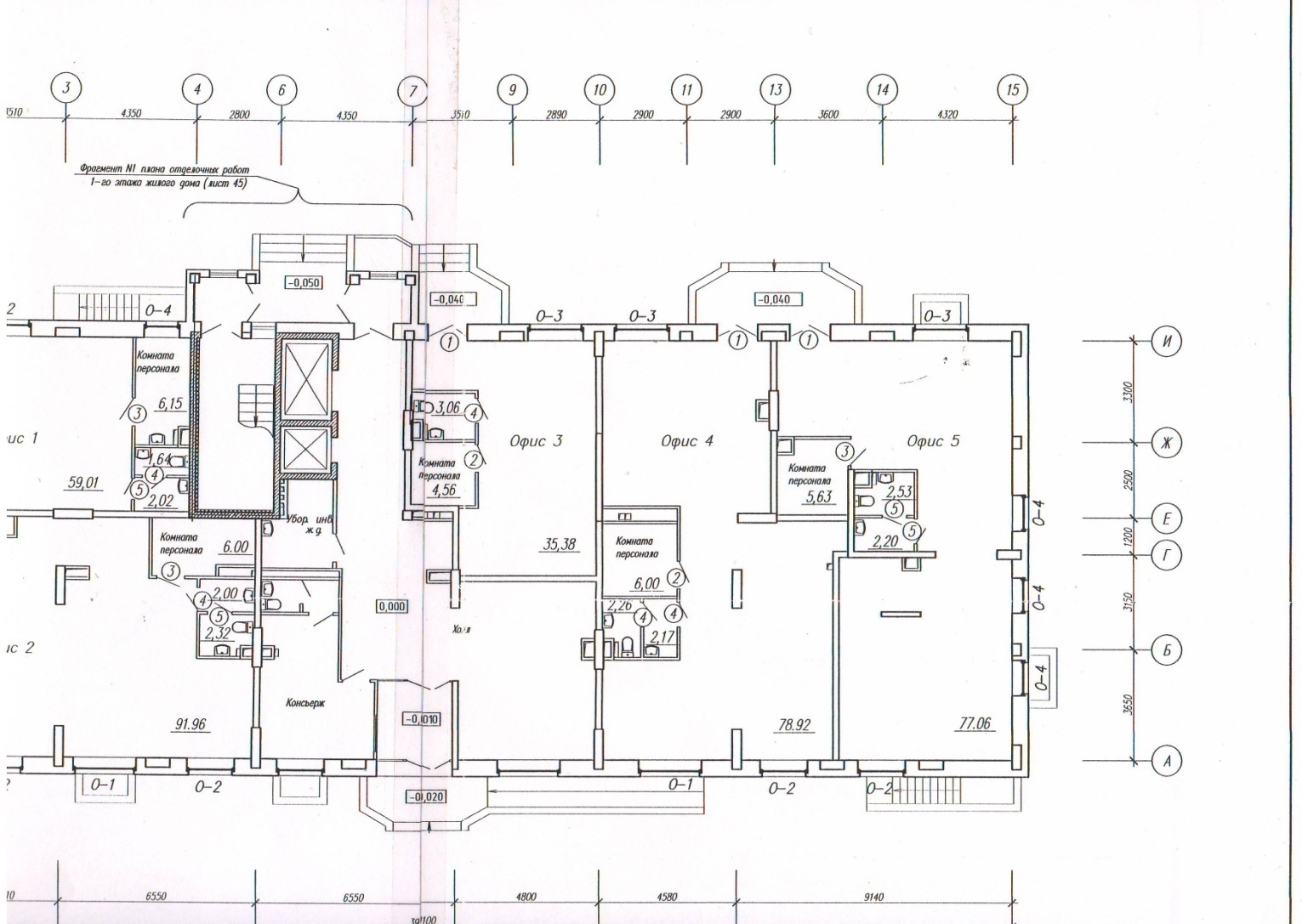 Общество с ограниченной ответственностью «Госстройинвест»Директор________________________     ______________	м.п.   			       подписьУЧАСТНИК ДОЛЕВОГО СТРОИТЕЛЬСТВА_____________________________________________________________________  ____________________         Ф.И.О. полностью										подписьПриложение № 2 к договору участия в долевом строительстве№ 0 от.201 годаСОГЛАСИЕ НА ОБРАБОТКУ ПЕРСОНАЛЬНЫХ ДАННЫХЯ, _________________________________________________________________________, являясь Участником долевого строительства по договору участия в долевом строительстве №  от 14.08.20 года в соответствии с требованиями Конституции Российской Федерации, Федерального закона от 27.07.2006г № 152 – ФЗ «О персональных данных», Федеральным законом от 27.07.2006г № 149-ФЗ «Об информации, информационных технологиях и о защите информации» и иными Федеральными законами своей волей и в своем интересе даю согласие Застройщику – Обществу с ограниченной ответственностью «Госстройинвест» на получение, обработку, хранение, комбинирование, систематизацию, накопление, уточнение (обновление, изменение), использование, распространение (в том числе передачу третьим лицам), уничтожение или иное использованию моих персональных данных: - фамилия, имя, отчество;- дата рождения;- место рождения;- идентификационный номер налогоплательщика (ИНН);- страховой номер индивидуального лицевого счета в Пенсионном Фонде России 
(СНИЛС);- адрес регистрации по паспорту и адрес фактического проживания;- сведения о семейном положении и составе семьи;- личная фотография (для размещения в личном деле);- номера контактных телефонов, адрес электронной почты и т.п.;- иные индивидуальные сведения, предоставленные мной для размещения в общедоступных источниках персональных данных.В целях: - обеспечения моих прав и свобод как потребителя и участника долевого строительства, информирования о процессе строительства объекта долевого строительства, предоставления документов для ознакомления и совершения прочих действий, предусмотренных Федеральным законом от 30.12.2004 N 214-ФЗ "Об участии в долевом строительстве многоквартирных домов и иных объектов недвижимости и о внесении изменений в некоторые законодательные акты Российской Федерации";- соблюдения законов и иных нормативных правовых актов; - обеспечения личной безопасности; - оформления пропусков на территорию строительной площадки;- оформления безналичных платежей на мой счетдаю согласие на передачу моих вышеуказанных персональных данных работникам предприятия – Застройщика для исполнения ими своих трудовых функций (обязанностей) на обработку моих персональных данных посредством внесения их в электронную базу данных предприятия, включения в списки (реестры) и отчетные формы, предусмотренные документами, регламентирующими финансовую, хозяйственную и производственную деятельность предприятия и передаче моих вышеуказанных персональных данных в:- налоговую инспекцию, в пенсионный фонд, в фонд социального страхования, в отдел статистики (отчетность) и др.;- в страховые компании; - в банки; - в архив для передачи на хранение; - в государственные, муниципальные и другие учреждения и предприятия, независимо от их организационно-правовой формы и вида собственности, для предоставления сведений в целях осуществления указанными органами государственного надзора (контроля) за деятельностью ООО «Касабланка»;- в иные структуры в соответствии с законодательством Российской Федерации.Согласие вступает в силу со дня его подписания и действует в течение срока действия договора участия в долевом строительстве №  от 14.08.20 года, включая гарантийный период, а также в соответствии со сроками, нормами и положениями о бухучете, налогового и иного Российского законодательства, регламентирующего отношения между участником долевого строительства (потребителем) и застройщиком.
____________________________________________________________________________  _______________         Ф.И.О. полностью									подпись                                                                                                                                 
«____» __________________ 20__ г.